Supporting Younger Veterans (SYV) program 2021–22Letter of Declaration This Letter of Declaration must be:completed when a non-ESO (an organisation external to the ESO community) is applying for a grant under the SYV program 2021–22 as a Trustee on behalf of a Trust or in a partnership or consortium arrangement with at least one ESOsigned by the lead organisation and all non-lead organisation/sThe non-ESO submitting the application is the lead organisation. The other members of the Trust, consortium or partnership are the non-lead organisations. At least one of the non-lead organisations must be an ESO.The non-lead organisation/s included in this application agree to the lead organisation applying for a grant under the SYV program 2021–22.The lead organisation will provide the services specified in the grant agreement and the non-lead organisation/s must provide appropriate data and/or assistance to the lead organisation to ensure compliance with their responsibilities.The lead organisation confirms that they will be responsible for:bearing executive management responsibility and being accountable to the Department of Veterans’ Affairs for the appropriate use of grant funds in accordance with the terms of the grantthe receipt and distribution of grant fundsthe collection, collation and provision of all audit, reporting and acquittal documentation for the grant.Please note representatives from the lead organisation and non-lead organisation/s must sign this declaration.Only the lead organisation can submit the application form and enter into a grant agreement with the Commonwealth. The lead organisation must have a formal arrangement in place with all parties prior to execution of the grant agreement.Lead organisation details:Non-lead organisation #1 details:Non-lead organisation #2 details:Non-lead organisation #3 details:Non-lead organisation #4 details:Non-lead organisation #5 details:Signature:**Electronic signature: Double click after “Signature” to open Bitmap Image, hold down left mouse button to sign, close bitmap image by clicking on top right corner, which will finalise your electronic signatureOrganisation legal name:Organisation ABN:Full name of authorised officer: Position of authorised officer: Date:Signature:**Electronic signature: Double click after “Signature” to open Bitmap Image, hold down left mouse button to sign, close bitmap image by clicking on top right corner, which will finalise your electronic signatureOrganisation legal name:Organisation ABN:Are you an ESO (Yes/No):Full name of authorised officer: Position of authorised officer: Date:Signature:**Electronic signature: Double click after “Signature” to open Bitmap Image, hold down left mouse button to sign, close bitmap image by clicking on top right corner, which will finalise your electronic signatureOrganisation legal name:Organisation ABN:Are you an ESO (Yes/No):Full name of authorised officer: Position of authorised officer: Date:Signature:**Electronic signature: Double click after “Signature” to open Bitmap Image, hold down left mouse button to sign, close bitmap image by clicking on top right corner, which will finalise your electronic signatureOrganisation legal name:Organisation ABN:Are you an ESO (Yes/No):Full name of authorised officer: Position of authorised officer: Date:Signature:**Electronic signature: Double click after “Signature” to open Bitmap Image, hold down left mouse button to sign, close bitmap image by clicking on top right corner, which will finalise your electronic signatureOrganisation legal name:Organisation ABN:Are you an ESO (Yes/No):Full name of authorised officer: Position of authorised officer: Date:Signature:**Electronic signature: Double click after “Signature” to open Bitmap Image, hold down left mouse button to sign, close bitmap image by clicking on top right corner, which will finalise your electronic signatureOrganisation legal name:Organisation ABN:Are you an ESO (Yes/No):Full name of authorised officer: Position of authorised officer: Date: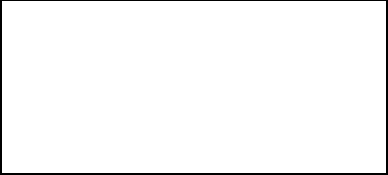 